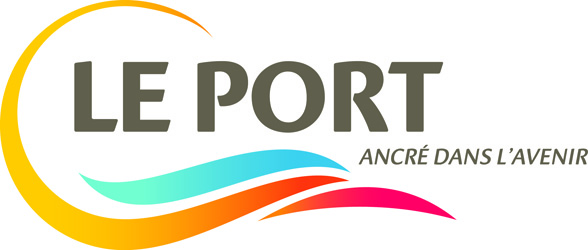 LA VILLE DU PORT RECRUTEPar voie statutaire (mutation, détachement, inscription sur liste d’aptitude)Ou par voie contractuelleUN(E) DIRECTRICE GENERAL ADJOINTE DES SERVICESDE L’AMENAGEMENT ET DU DEVELOPPEMENT LOCAL (DGAADL)Emploi fonctionnelGrade : Directeur Général Adjoint des services des communes de 40 à 150.000 hab.Filière Technique et Administrative – Cat A - Cadre d’emploi des attachés et attachés principaux et des ingénieurs et ingénieurs principaux--------------------------Placé(e) sous l'autorité hiérarchique du directeur général des services, vous dirigez, coordonnez et animez l'ensemble des directions : aménagement du territoire, patrimoine privé communal, cohésion économique et sociale.Missions : Participation à la définition du projet global de la collectivité et à sa stratégie de mise en œuvre, en particulier dans son secteur de délégationParticiper au diagnostic des enjeux, forces et faiblesses du territoire et de la collectivitéProposer les conditions de faisabilité des objectifs politiques en relation avec les acteurs du territoireConseiller les élus dans la rédaction du projet stratégique pour développer et aménager le territoire, et dans la définition du niveau de serviceApprécier les risques juridiques et financiersAlerter et sensibiliser les élus aux contraintes et risques de certains choix Participation au collectif de direction généraleContribuer à la définition et la conduite du projet managérialPorter et incarner, aux côtés du DGS et des élus, les valeurs de l'organisationMobiliser et s'assurer de la motivation des équipes et fédérer autour du projetParticiper à la circulation de l'informationContribuer à la mise en œuvre du système d'information général de la collectivitéParticiper au dispositif de communication interneSupervision du management Définir des objectifs collectifs et individuels et les évaluerAnimer l'équipe d'encadrementPorter et conduire le changement dans une logique de service publicDécliner le projet d'administration en projets de service et mobiliser les synergiesFavoriser un climat social apaisé et respectueux, basé sur le dialogue et la prévention/résolution d'éventuels conflitsPiloter et contrôler le dispositif hygiène, sécurité et santé au travailMettre en place et animer un système de contrôle adapté aux services (procédures, documents, traçabilité)Évaluer les résultats dans le cadre du dispositif global de la collectivitéMise en œuvre, pilotage de l'évaluation des politiques locales et projets de la collectivitéPilotage de la stratégie de gestion et d'optimisation des ressources dans les directions placées sous sa responsabilitéDévelopper des logiques de co-production de l'action publiqueCoopérer avec les partenaires et les acteurs de son secteur d'activitéReprésenter la collectivité auprès des acteurs et partenairesDévelopper des logiques de co-production de l'action publiqueCoopérer avec les partenaires et les acteurs de son secteur d'activitéReprésenter la collectivité auprès des acteurs et partenairesProfil :Maitrise de la FPT, cadre réglementaire, statutMaitrise du fonctionnement des collectivités territoriales et environnement institutionnelBonne connaissance des outils informatiquesMaitrise des règles de la commande publiqueAutonomie dans la mise en œuvre des orientations et dans la définition des priorités d’actions Requiert une confiance partagée avec l’autorité territoriale DisponibilitéSens du service publicAisance rédactionnelle et capacité de synthèseEsprit d’initiativeQualités relationnelles et aptitudes à la négociationConditions d’exercice :Horaires irréguliers avec amplitude variables en fonction des obligations de service publicPoste informatiqueVéhicule de serviceIntérim de la DGSPCS